Roohi 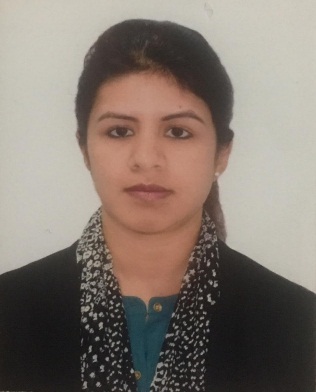 Email: roohi.391464@2freemail.comProfessional Summary:To be exceptionally well organized with a track record that demonstrates self-motivation, creativity and vision to achieve both personal and institutional goals and to be a part of team work and dedication towards responsibilities.Adaptable to work under pressure with full enthusiasm and good at team work.Ability to pick up and learn very fast within the given period.Ability to archive all targets set or given by the management.Education:Masters of Business Administration in Human Resource – Annamalai University,Dubai, UAESkills:Human resource assistanceAdministrationCustomer serviceCareer Summary:OPERATIONS SUPERVISOR (2010-2018)INTL FCStone Commodities DMCCManaging the HR/administrative tasks such as work visa processing and cancellation for all employees.Maintaining the accounting records of the company.Supervision of Operations department.SENIOR SALES MANAGER (2005-2010)RIVOLI GROUP LLCIn-Charge of customer care and service.Attending customer complaints.In-charge of the shop environment and keeping maintained records.Keeping daily sales records and outgoing stock records.Analyzing the competitive products.In-charge of merchandizing the products in the showroom.HUMAN RESOURCE EXECUTIVE (2004-2005)SWATCH GROUP Managing administrative jobs and working end to end with the group’s hiring team.Managing correspondence independentlyHandling the employee records and data.